THE ASSOCIATED STUDENTS OF THE UNIVERSITY OF HAWAI‘I AT MĀNOA2465 Campus Road, Campus Center Room 211AHonolulu, Hawaii 96822General Senate Meeting #13 of the 110th SenateDecember 06, 2022, 6:00pmHybridOPENINGCall to OrderPresident Ramirez called the meeting to order at 6:05 pm on Zoom.Roll CallPresent: 	[14] President Ramirez, Vice President Kasal-Barsky, Acting Treasurer Dulai, Secretary Cha, SAL Chen, SAL Dizon, SAL Hermoso, Senator Goo, Senator Kim, Senator Lum, Senator Sambrano, Senator Stewart, Senator Tran, Senator YeeExcused Absent: 	[6] Senator Stephens, Senator Bruce, Senator Genova, Senator Martin, Senator Santiago, Senator CrowellUnexcused Absent:	[3] Senator Kang, Senator Kirwan,  Senator McCartanExcused Late:	[0] Unexcused Late:	[0]Excused Early Departure:	[0]Unexcused Early Departure:	[0]On Leave:	[0]Advisor:	[1] Advisor Healani Sonoda-PaleEx Officio:	[0]Guests:	[3] Franciska Sprok, Kaily Malynowski, Sydney Kim Reading & Approval of Minutes110GSM12 11292022 DRAFT MinutesPresident Ramirez			We’re gonna move onto the reading and approval of meetings. Okay so I’ll give about two minutes for this. May I entertain a motion to approve the meeting minutes?Vice-President Kasal-Barsky		Set motion.Acting Treasurer Dulai			Second.President Ramirez			Thank you so much. Meeting minutes have been approved. We’re gonna move onto testimony. Official CorrespondenceTestimonyPresident Ramirez			Here we have a few individuals here to testify for a bill					Reads the testimonies that were submitted in letter form.Testimonies of six people regarding the First Year Programs: Franciska Sprok (in person with 30 second extension), Roland Abella (letter), James Lambert (N/A), Kaily Malynowski (in person), Tyra Caliva (letter), Sydney Kim (in person)President Ramirez			We have to do questions in open discussion or open forum or we can also ask to do a ⅔ approval to move to open forum and jump back to the next few things because that might be better to address any questions. May I entertain a ⅔ approval to jump into an open forum for any questions?Acting Treasurer Dulai			Set motion.Senator Goo				Second.ROLL CALL VOTE TO MOVE TO OPEN FORUM FOR QUESTIONS REGARDING TESTIMONIES					Vote was unanimous; Motion carries.Secretary Cha				The ayes have it.President Ramirez 			Okay, so we have some questions. REPORTSExecutivePresidentMet with Provost Bruno and VP Academic Excellence Laura Lyons to discuss campus wide communication about waitlisting concerns and UH policy for course flexibilityMeet with Campus Climate Committee to discuss going forward with Isabella Abbott initiativePlease submit your spring availability by December 18th, 2022 11:59pm so I can book our meeting rooms in advance and schedule trainings.https://forms.gle/cVpWjGm4hLknzpae6Vice-PresidentPlanning for training that we were supposed to have this fall, for January/February and trying to find location to have bigger training hopefully around mid-MarchTreasurerNo report.	SecretaryNo report.AdministrativeAdvisorClean up after yourself in the office (already sent an email as well)Not allowed to come in/out of door with passcode (passcode has changed)Secretary and Treasurer should also have key (if not, see me)Good luck on finalsPresident Ramirez			If the front door is locked during school hours, do they just call the office?Advisor Sonoda-Pale			Just call the office. Thank you for the reminder. I do notice that sometimes it is locked.				President Ramirez			Thank you so much. I’m gonna move onto standing committee reports. I don't’ think we have anything.Operations ManagerJudicial BranchStanding CommitteesCampus Life					Our ProgressNoneOur PlansNoneIssuesNoneMiscellaneousNoneElections					Our ProgressNoneOur PlansNoneIssuesNoneMiscellaneousNoneExternal AffairsChairperson Goo					Our ProgressNoneOur PlansNoneIssuesNoneMiscellaneousNoneFinanceChairperson Chen					Our ProgressNoneOur PlansNoneIssuesNoneMiscellaneousNoneInternal Affairs					Our ProgressNoneOur PlansNoneIssuesNoneMiscellaneousNoneInvestments and Long Range Planning					Our ProgressNoneOur PlansNoneIssuesNoneMiscellaneousNoneStudent AffairsPresident Ramirez					Our ProgressNoneOur PlansNoneIssuesNoneMiscellaneousNoneUndergraduate Academic Affairs					Our ProgressNoneOur PlansNoneIssuesNoneMiscellaneousNonePresident Ramirez			Let’s move down the agenda.Ad-HocSPECIAL ORDERSSB 26-23 Just in Time Mentoring26-23 JITM FundingPresident Ramirez			For Special Orders, we can ignore that because it’s down here (New Business) if you wanna discharge it. I’m gonna move onto unfinished business.UNFINISHED BUSINESS & GENERAL ORDERSSenate Act 16-23 To Appropriate Funding for Series of ASUH Festive October ActivitiesPresident Ramirez			There are some things we can reappropriate the funding from some bills we didn’t use the funds so may I entertain a motion to bring SB 26-23 onto the floor?Vice-President Kasal-Barsky		Set motion.Acting Treasurer Dulai			Second.President Ramirez			Alrighty. One thing I wanna clarify is when we were first deciding about the calaveras, which is about face painting, we thought about covid concerns, so we did an alternative with facemasks and kits for decorative accessories so we didn’t spend the amount we wanted to, which was $900. So instead we spent $595, and then for the consoles and gaming rentals, because we are no longer in this period of time we were gonna usually do this, we wouldn’t be able to utilize it so we could do a separate bill if we wanted to in the spring so eliminating those amounts. And the prizes, which we didn’t get to do, we eliminated so the total will reflect $1,715 so I can entertain a motion if anyone else objects or has a question I’ll give 10 seconds, to amend the amounts based on what was actually spent and reflect it in our total. May I entertain a motion to readjust the amounts and allocate back into our budget the amounts we didn’t spend.SAL Hermoso				Set motion.Vice-President Kasal-Barsky		Second.President Ramirez			Okay, so these were amended. Healani?Advisor Sonoda-Pale			I was hoping you could put the printer paper in there only because I was gonna take it out of my administrative budget to cover it. Remember it was a popular booth. You folks did take a lot of pictures.President Ramirez			Did we spend $110?Advisor Sonoda-Pale			Yeah, so it was an additional $110.President Ramirez			Just to clarify really quickly, because we did put in our provisions that the items we did spend would now become office related materials and ASUH inventory. Do you think we could still pull from the administrative account?Advisor Sonoda-Pale			Yeah, we can because it’s office supplies.President Ramirez			Let me entertain a motion to add an additional $110 to the printer paper.SAL Hermoso				Set motion.Senator Goo				Second.President Ramirez			Then I’m gonna create adjustments to add $110 to the $1,715 so that’s gonna be $1,825. May I entertain a motion to do a roll call vote?Senator Goo				Does the printer paper have to be added as a line item?President Ramirez			Healani, just double checking we actually didn’t spend on advertisements, correct?Advisor Sonoda-Pale			No, not that I’m aware of. Did you guys buy ads on social media or anything?President Ramirez			No, so this would be the last entertaining of a motion. May I entertain a motion to strike out $50 (advertisement)?Vice-President Kasal-Barsky		Set motion.Senator Goo				Second.President Ramirez			So I’m just gonna quickly calculate.  Advisor Sonoda-Pale			I got $1,775.President Ramirez			By the way, I don’t wanna say this in public but I have dyslexia so it makes it hard to calculate sometimes. Oh, yes I also got $1,775. Okay, may I entertain a motion to do roll call vote to approve the bill?Vice-President Kasal-Barsky		Set motion.Senator Sambrano			Second.ROLL CALL VOTE TO APPROVE SENATE ACT 16-23 TO APPROPRIATE FUNDING FOR SERIES OF ASUH FESTIVE OCTOBER ACTIVITIES 					Vote was unanimous; Motion carries.Secretary Cha				The ayes have it.President Ramirez 			Thank you so much everybody. We’re also gonna look at the bill for Redhill.Senate Act 08-23 To Appropriate A Clean Water Access and Redhill Town HallPresident Ramirez			I do want to readjust the amounts and make changes. May I entertain a motion to recall Senate Act 08-23?Vice-President Kasal-Barsky		Set motion.Senator Goo				Second.President Ramirez			Okay, so some of the things to address. We couldn’t execute the event but there were some things in the news about mismanagement about Redhill. I added this language and reconciliation of town hall to talk about solutions about clean water in petition to some of the hazardous waste exposure from the fire chemical agents. During this time would be Onipa’a, a time to commemorate Queen Liliuokalani based on her overthrow. So I think it would be a wonderful opportunity to have more of a reconciliation walk. We had Onipa’a historically celebrated an ASUH provided funding for it too. So this could be time to have a more solidarity with what's going on and provide a better way for people to process this since there's been studies that walking and other ways to process these things are very beneficial in the long term and provide community support as well. So this is some of the things  if anybody wants to motion for these adjustments, Please do so. And then we also have giveaway shirts. So I was just doing a minimum of a thousand dollars so we can get shirts for that as well.Vice-President Kasal-Barsky 		Where are we planning on hosting less? President Ramirez			I didn’t post the language of where we’re gonna host the town hall but it’s usually just walking from Nu’uanu to the palace.Vice-President Kasal-Barsky 		Do you have an idea of when you would want to have the town hall?President Ramirez			The week of Onipa’a which is Jan 17.President Ramirez			May I entertain a motion to amend what’s been suggested?Senator Lum				Set motion.Senator Stewart				Second.ROLL CALL VOTE TO MOVE TO AMEND THE SUGGESTIONS TO SENATE ACT 08-23					Vote was unanimous; Motion carries.Secretary Cha				The ayes have it.President Ramirez 			Okay.Senator Goo				I believe there's an issue with the total. I think we’re missing a one. It says comma 2540, so I think it’s incorrect.President Ramirez 			You’re right. May I entertain a motion to amend the amendments?Acting Treasurer Dulai			Set motion.Senator Lum				Second.President Ramirez 			Min Ji, can you do roll call please?ROLL CALL VOTE TO MOVE TO AMEND THE AMENDMENTS OF SENATE ACT 08-23					Vote was unanimous; Motion carries.Secretary Cha				The ayes have it.President Ramirez 			Okay. So I’m gonna move down. Min Ji do you wanna entertain a motion?SR 04-23 Renaming UH Manoa’s Life Sciences BuildingSecretary Cha				May I entertain a motion to open SR 04-23?Senator Kim				Second.President Ramirez 			So we have the faculty, Manoa Senate, they want to be helping this initiative too. I did bring this conversation up to a few administrators. If you look in groups and then the Kual’i Council wants to help out in providing this initiative to come into success. May I entertain a motion to add these two additional names into the reso? Vice-President Kasal-Barsky		Set motion.Senator Goo				Second.President Ramirez 			Based on timing, can we do a thumbs up for ayes as a roll call? Okay. May I entertain a motion to do thumbs up for yes and red circle for no? May I entertain a motion to approve the amendments for roll call vote?Senator Lum				Set motion.SAL Hermoso				Second.EMOTICON VOTE TO MOVE TO AMEND THE SR 04-23.					Vote was unanimous; Motion carries.Secretary Cha				Everyone had thumbs up.President Ramirez 			Okay, thank you. I just wanna respect your time and get this done a little faster. I’m gonna move on.NEW BUSINESSSecond Special Election ResultsSenator Kim 				The election results were in today because it ended at noon. These are the people that ran and the votes. We put these unofficial results up on the bulletin. After we approve this, we’ll notify them.President Ramirez			May I entertain a motion to thumbs up or red circle options to approve the ratification of the results?Vice-President Kasal-Barsky		Set motion.Senator Goo				Second.EMOTICON VOTE TO MOVE TO APPROVE RATIFICATION OF THE SECOND SPECIAL ELECTION RESULTS.					Vote was unanimous; Motion carries.Secretary Cha				Everyone had thumbs up so the ayes have it.President Ramirez 			Okay, thank you everybody. SB 26-23 Just in Time Mentoring26-23 JITM FundingPresident Ramirez			I’m gonna move down, relating to the testimony, what happened is, the bill is in finance committee and we may not be able to see it unless the bill came out of finance committee. May I entertain a ⅔ majority approval to discharge this from the finance committee?EMOTICON VOTE TO DISCHARGE SB 26-23 FROM FINANCE COMMITTEE.					Vote was unanimous; Motion carries.Secretary Cha				Everyone had thumbs up so the ayes have it.President Ramirez 			Okay, so we’re gonna give the floor to Albert, our introducer. Senator Yee				So this is the bill. SR 26-23 will provide funding to pre-existing programs at UHM to help at-risk students by providing opportunities for peer mentoring and tutoring. Comparative data will be evaluated.					*Senator Yee conducts presentation on JITMPresident Ramirez			Thank you Albert. So we’re going to review this bill. So this is the bill we discharged from the committee. I’m gonna give 25 more seconds based on timing. Do you want to add anything?Advisor Sonoda-Pale			I had a couple concerns with the bill because it’s being special ordered again.President Ramirez			Oh it’s not special order.Advisor Sonoda-Pale			It’s not?VP Kasal-Barsky				No, It's just in the wrong spot. Advisor Sonoda-Pale			Or did it go to the committee? Is it discharged from committee?President Ramirez			It was discharged from committee just a moment ago. Advisor Sonoda-Pale			Oh, okay. So it is, you know, because it didn't go to the whole committee process. Was it heard by any committees?President Ramirez			No, based on timing, the committees weren’t able to have meetings.Advisor Sonoda-Pale			How soon do they need this? There’s still time to plan and I still gotta do research on this bill because we have the issue with international programs. It’s not gonna be an inclusive program.President Ramirez			Yeah we can make the language meal vouchers and clarify that they don't serve international students. Advisor Sonoda-Pale			I’m not even sure the meal vouchers would classify.Vice-President Kasal-Barsky		Do you suggest we table this for now?Advisor Sonoda-Pale			Well maybe if we can have more input. I still have questions about how we’d process something like this and how we could make it so every student can have the opportunity to get a gift card or meal voucherPresident Ramirez			Just to clarify, this is for first year programs, for first year students. This has also been done with ASUH before.Advisor Sonoda-Pale			Before we were able to give gift cards to international students. Now we are not. And I don't know how the vouchers would be. President Ramirez			Yeah. So I think what's important to know is if they do serve international students at first year programs, Because then, understanding the inclusivity part, but we're locking ourselves out to what's the, how do you say, the reality if it is or not and I think what would qualify for first year programs is first year students.Advisor Sonoda-Pale			My only concern is it's the first time I'm seeing the bill and you need to ensure going forward, you know, maybe starting with this bill, that it does get a public hearing where it's come to committee where all these things could be worked out. So I don’t know what the rush is.President Ramirez			I’m a little concerned about, not an overreaction, but an understanding, that if we’re not able to fill in a timeline that’s workable, and knowing that there’s one way to help out, all of our bills would die and a lot of us don’t have time to put in a committee meeting so I’m just expressing concern because if we’re killing our bills, we’re not killing this bill right, but if we’re gonna be more hesitant about some things like at least for things that would be more valid because there is nothing  unethical with this bill or problematic in that sense. We have done withdrawal of the finance committee or discharging those from the finance committee. Advisor Sonoda-Pale			I just want to just end with this. I don't want to keep. I feel like I'm repeating myself over and over, but I just do think there is a process where the bills and the bills will go to executive and it would be referred to two committees. It gets to hearings. It gets looked at. And the discussion on the bill it's based in those committees, where they work on these really. And then any questions are answered and then it comes to the general. So there, it can only improve. President Ramirez			Thank you so much Healani. I just want to give a reminder that we do have a process where we can do a couple of things. We can special order when it's relevant to a timing issues or something urgent and we can also discharge from committees when it's unable to meet. So like I said, I just don't want to do back and forth, like I respect too, but I'm just a little bit concerned that’s creating, um like, because Bonnie has mentioned this, like, if we say things are overreacting, it just may create not the full picture and people might be somewhat misguided with some things. Senator Goo				Sorry I forgot I had my hand up. For Healani, I think the reason that it’s trying to be passed today because the purpose of this is to do this program during the spring semester as well when it's previously only been done in the fall semester, so they want to support students in the spring. That’s why everyone’s trying to get this pushed out right now.President Ramirez			Thank you Quinn. Okay, May I entertain a motion to amend gift cards to meal vouchers?Secretary Cha				Set motion.Senator Lum				Second. President Ramirez			I’m gonna give 5 more seconds. May I entertain a motion to do roll call please?Senator Lum				Set motion.Senator Sambrano			Second. President Ramirez			Thank you. Min Ji, may I get a roll call please?ROLL CALL VOTE TO MOVE TO APPROVE SB 26-23 JUST IN TIME MENTORING					Vote was unanimous; Motion carries.Secretary Cha				The ayes have it.President Ramirez 			Okay, SB 26-23 passes. May I entertain a motion to move onto SCRs? These are related to our scholarship awards.Advisor Sonoda-Pale			So if it comes out where we can’t award the vouchers to international students, then will you still move forward with this? I haven’t worked out how this would work so I still have to do research, just wanna put this out there. If I’m not able to move forward, if I’m not able to process it, then that’s just the reality of it.FALL 2022 ASUH Scholarships and Grad Test Prep SCR 04-23President Ramirez			May I entertain a motion to review SCR 04-23?Vice-President Kasal-Barsky		Set motion.Senator Sambrano			Second.President Ramirez			This is the amount we’re gonna be awarding based on the different categories and they did approve based on who was in attendance. I’m gonna give 10 more seconds. May I entertain a motion to approve SCR 04-23?Senator Stewart				Set motion.SAL Dizon				Second.President Ramirez			When you’re ready, do what we did before, thumbs up for yes or stop sign for nay.EMOTICON VOTE TO MOVE TO APPROVE SCR 04-23					Vote was unanimous; Motion carries.Secretary Cha				Everyone had thumbs up.President Ramirez 			Okay, thank you let’s move onto SCR 05-23FALL 2022 Research Awards SCR 05-23President Ramirez			May I entertain a motion to bring it onto the floor?Vice-President Kasal-Barsky		Set motion.Senator Kim				Second.President Ramirez			May I entertain a motion to approve SCR 05-23?Senator Goo				Set motion.Senator Sambrano			Second.President Ramirez			Thank you so much. When you’re ready, do a thumbs up or stop sign.EMOTICON VOTE TO MOVE TO APPROVE SCR 05-23					Vote was unanimous; Motion carries.Secretary Cha				Everyone had thumbs up.President Ramirez 			Okay, thank you.Spring 2022 Textbook Awards SCR 06-23President Ramirez			Let’s move on and bring SCR 06-23 onto the floor. May I motion for that?Senator Kim				Set motion.Senator Lum				Second.President Ramirez			These are the amounts. This is related to a spring awards and they addressed so these are the amounts. I’ll give 10 more seconds. May I entertain a motion to approve SCR 06-23 please?Vice-President Kasal-Barsky		Set motion.Senator Stewart				Second.President Ramirez			Once again, thumbs up or x. Min Ji when you're ready let me know when to proceed.EMOTICON VOTE TO MOVE TO APPROVE SCR 06-23					Vote was unanimous; Motion carries.Secretary Cha				Everyone had thumbs up.President Ramirez 			Okay, thank you so much. Relating to open forum, if we can do an email thread because of the timing. We’re so close to finals I don’t wanna intrude on that for studying.OPEN FORUMQuestions about testimonies:President Ramirez			Christian did you have some questions?SAL Hermoso				My question was pertaining to the kind of help they need. Is it just funding?President Ramirez			Yes, we had a bill we moved to the finance committee but we’re gonna discharge it from the committee if we wanna do that. If we pass it now and pass it at the next meeting on Thursday, it allows for better timing. Does anyone have questions?SAL Hermoso				Yes, other than the financial resources, are there challenges that they have? How can ASUH be more supportive for them in that sense? and another part is, is the funding renewed every year? or is there a way we can establish a continuous fund where they can come every year where we just approve it? How does it work in the long run?President Ramirez			Before we put the question out to the audience, I’m actually gonna answer the last one to clarify. Essentially, what we can do is talk to administrators about this program and how well it’s been implemented. For example, a lot of discussions I’ve been having with administration is to do active outreach because covid shifted people‘s mental well being. It’s really hard for people to reach out for assistance. I noticed there was a lot of receptivity about lots of ways to implement that. If the funding is approved, we’ll try to come up with an active solution for freshmen to work with the first year programs and even support them in the spring, not just the fall. So there are ways we could talk to the admin. So Christian, did you wanna repeat the other two questions to the audience?SAL Hermoso				I just wanted to know if there’s any other way ASUH can be more of a support for the program.President Ramirez			Did everyone hear the question? How can our organization be more of a support?Franciska Sprok				Whatever resource that can be provided would be very helpful. We try to provide them with as much information and resources as we can. But the more resources we have would be more helpful. They’re gonna benefit from them.President Ramirez			Does anyone have more questions or wanna answer the previous questions? What are some other solutions we should consider that can maybe help your program?Kaily Malynowski			Something valuable for us would be getting the word out there about resource plans because students may not know anything about campus. They might not know there’s a place to go for academic help. Any way to spread information about our resources around campus would be good. President Ramirez			Thank you so much. Based on time, we can do a few more questions.Advisor Sonoda-Pale			What department is this coming out of? For the gift cards, we do have a policy coming from our fiscal officer that we aren’t allowed to give gift cards to  international students because they're in a different tax bracket. Did you talk to your fiscal officer about it like some restrictions? Would you give it out during the semester or one-time? I’m just seeing this now so I didn’t have time to research. President Ramirez			Can I provide context? The language is meal vouchers.Advisor Sonoda-Pale			So it’s gonna be Sodexo?President Ramirez			The vouchers go towards Jamba Juice or Starbucks or even the cafeteria. That could be helpful for them. So I think the language is the vouchers.Advisor Sonoda-Pale			So it’s still flexible? I’m just trying to find a way so you know the concern is I didn’t have time to look into this. I don’t know the plan of action but if there is a way to move forward, there’s flexibility because I’d have to check with our fiscal officer and how it can be processed (i.e. can only give reimbursement), but sodexo, it may be easier or there might be a way to go with sodexo. That’s my concern.President Ramirez			And let me add this too. Would it be easier to do inter departmental funding for the First Year Programs and provide the funds through that way and then they have more flexibility to choose the means to do it?Advisor Sonoda-Pale			It really depends on how things are done only because I don’t know. Our fiscal officer may ask for receipts and I’ve done that before with inter departmental and then I actually had to attach receipts so I don’t know it depends on the situation.President Ramirez			Okay, thank you so much. Was there something that wasn’t addressed?Advisor Sonoda-Pale			What was the department again?President Ramirez			First Year Programs. Okay, thank you. Based on timing, let’s try one more question if anyone has one. Let’s call this good for now. Thank you so much for our testifiers. May I entertain a motion to go back to where we were previously (reports?Senator Goo				Set motion.Senator Kim				Second.					Back to the agenda: reportsPresident Ramirez			May I entertain a motion to go into closing?Senator Goo				Set motion.SAL Hermoso				Second.CLOSINGAnnouncementsPresident Ramirez			For announcements, please fill out the spring availability form. May I entertain a motion for adjournment?AdjournmentSAL Hermoso				Set motion.Acting Treasurer Dulai			Second.Vote was in favor. Motion Carries. General Senate Meeting #13 was adjourned at 7:37pm.Respectfully Submitted,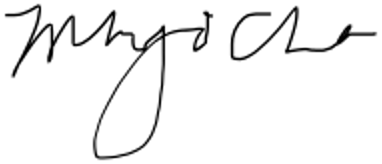 __________________________Min Ji ChaSecretary